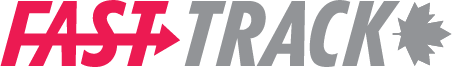 Prix national d’innovation dans les transports adaptés aux besoins des aînésAvez-vous en main une solution ou une idée gagnante qui pourrait révolutionner la mobilité des aînés? Peut-être avez-vous une manière unique ou novatrice de transporter les aînés de votre communauté? L’initiative F.A.S.T. Track est à la recherche des innovations qui pourraient être dignes d’un Prix national d’innovation dans les transports adaptés aux besoins des aînés.Ces prix souligneront les petites, moyennes et grandes innovations qui assureront de meilleurs lendemains aux Canadiens âgés.Les gagnants recevront :La reconnaissance nationale de leurs pairs lors de la toute première conférence canadienne nationale sur les transports adaptés aux besoins des aînésUn atelier-conseil avec notre stratège en transports adaptés aux besoins des aînés, Aislin O’Hara, lors duquel ils identifieront quelles facettes de leur innovation pourraient être améliorées, quelles stratégies seraient à privilégier et quoi préparer pour attirer l’œil des investisseursLa mise en contact avec des bailleurs de fonds privés dans le but de financer leur solutionUn prix de 5 000 $ CA en argent comptantLes prix seront accordés sur deux volets : les volets ADAPTATION et ESSAI.Le volet ADAPTATION cherche à reconnaître les solutions novatrices qui existent déjà et dont l’impact sur les services de transports adaptés aux besoins des aînés est prouvé.Les candidats aux prix du volet ADAPTATION doivent :Être enregistrés au CanadaAvoir mis en œuvre une solution de transports efficace à l’intention des aînés canadiensDémontrer les réussites et la durabilité de leur solutionAvoir le désir d’accroître la portée de leur solutionAvoir soumis le Formulaire de profil communautaireTrois (3) prix sont prévus pour le volet ADAPTATION.Le volet ESSAI cherche à reconnaître les solutions de transport novatrices réalisables, mais pas encore réelles, qui pourraient affecter la vie des aînées de manière significative.Les candidats aux prix du volet ESSAI doivent :Être enregistrés au CanadaAvoir une idée de solution de transport qui n’existe pas encore, mais qui pourrait potentiellement bénéficier aux aînés canadiensAvoir songé à l’administration et au lancement potentiels de leur solutionAvoir le désir de concrétiser leur idéeAvoir soumis le Formulaire de profil communautaire Trois (3) prix sont prévus pour le volet ESSAI.Qui peut poser sa candidature?Les organisations peuvent poser leur candidature pour les volets ADAPTATION et ESSAI (un seul ou les deux)Toutes les organisations (privées, publiques et à but non lucratif) sont admissiblesCelles-ci doivent être enregistrées au Canada Leur solution ou idée doit bénéficier aux aînés canadiensComment poser sa candidatureVeuillez poser votre candidature par le biais du site Web F.A.S.T. Track. Vous devez, tout d’abord, remplir le Formulaire de profil communautaire. Lorsque celui-ci sera accepté, vos recevrez une invitation par courriel pour soumettre votre candidature pour nos prix.Innovation notoireL’innovation se présente tous différentes formes. De manière générale, nous cherchons à identifier les idées et solutions qui vont au-delà de la résolution de problèmes de base, à laquelle sont régulièrement soumis les transports adaptés aux besoins des aînés au Canada.Voici quelques exemples d’innovation :Innovation des partenariats – le résultat de partenariats impliquant deux ou plusieurs parties, comme les partenariats public-privéDes exemples :Les commandites d’entreprises : aux États-Unis, Toyota s’est associée à un organisme de bienfaisance pour offrir le trajet gratuit aux aînés allant se faire vacciner contre la COVID-19Une épicerie locale s’associe à un prestataire de services à but non lucratif afin que les aînés puissent y magasinerInnovation technologique – l’utilisation de nouvelles technologies pour améliorer les transports adaptés aux besoins des aînés, soit par le biais d’une application, d’une centrale téléphonique ou d’un système distinctif de prise de rendez-vousDes exemples :Une application où les aînés peuvent visionner tous les choix possibles de transports pour leur trajet (p. ex. : transports en commun, taxis, services de transport bénévole, etc.) en un seul et même endroitUn service d’appels centralisé ou système de prise de réservations pouvant connecter une variété de prestataires de services de transportsInnovations réglementaires – la mise en place de pratiques et politiques, règlements, programmes ou services pouvant engendrer de meilleures suites dans les transports et la mobilité des aînésDes exemples :Un corps gouvernemental voué à la création et à l’appui d’un réseau de prestataires de services de transports adaptés aux besoins des aînésUne politique d’assurance explicite pour les chauffeurs bénévoles ou les services de transports adaptés aux besoins des aînésUne société de transport en commun mettant en place une politique permettant à tous les aînés de leur région de réserver un trajet de leur domicile à un arrêt de transport en commun existantUn service de transport adoptant un mandat de bienfaits auxiliaires, comme la réduction de l’empreinte carbonique, la création de programmes d’inclusion sociale, l’augmentation du taux de participation des aînés dans la prestation et la planification des services, etc. ÉvaluationLes candidatures seront évaluées par un jury spécialisé, qui inclura certains des maîtres à penser des domaines des transports, de la mobilité et du vieillissement sain. Les renseignements fournis par le biais du profil communautaire permettront à celui-ci d’avoir le contexte nécessaire pour juger adéquatement chaque candidature. Les candidatures aux volets ADAPTATION et ESSAI seront évaluées par un comité de pairs, guidé par les 5 clés du transport adapté aux besoins des aînés : Les 5 clés du transport adapté aux besoins des aînésDisponibilité Cette innovation/idée est-elle offerte à un grand nombre d’aînés canadiens? Lesquels? Quand (heures d’exploitation)? Certaines restrictions/limites existent-elles (c.-à-d. : lors de certains congés)?AbordabilitéL’innovation/idée est-elle abordable? Pour les aînés?AccessibilitéL’innovation/idée est-elle différemment accessible et inclusive des aînés en fonction de leurs capacités et handicaps? Cette question concerne non seulement l’accessibilité physique (p. ex. : aux véhicules), mais aussi l’accessibilité des politiques et processus (c.-à-d. : aux méthodes de réservation), etc.ConvenanceL’innovation/idée est-elle convenable pour les aînés? A-t-elle été conçue en fonction de leurs besoins particuliers? Tient-elle compte des principes de bienveillance à l’égard des aînés? Adaptabilité L’innovation/idée est-elle assez flexible pour répondre aux besoins des aînés? Peut-elle être adaptée pour répondre à différents besoins?L’évaluation du volet ADAPTATION tiendra compte des suites telles que :Le degré d’impactLe degré de qualitéLe degré d’innovationLa durabilité à long termeLa capacité d’expansion/d’adaptationL’évaluation du volet ESSAI tiendra compte des suites telles que :La nouveauté du conceptLe potentiel d’impactLa qualité du conceptLa faisabilité du conceptLe degré d’investissement requisComment nous rejoindre?Veuillez adresser vos questions à notre équipe de projet, au getmoving@fasttrackcanada.org.